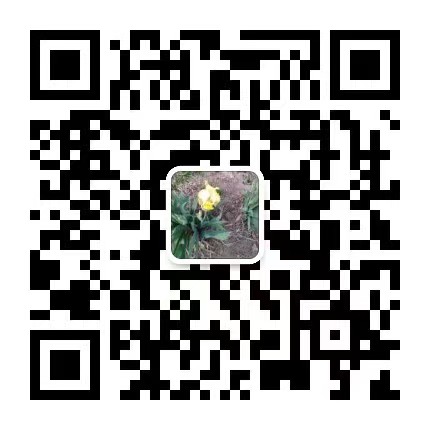 曹操读书网为广大书迷提供免费的下载资源聚合服务，因各种各样的原因，包括有些流氓公司骚扰，所以恳请各位书迷加微信以防止失联！